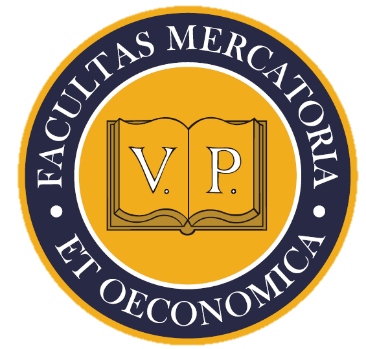 Komplex vizsgáig leadandó dokumentumok•	Spirálozott, nyomtatott dokumentum, amely tartalmazza a kutatási téma szakirodalmi összefoglalóját, a végleges kutatási tervet, az empirikus kutatás tervezett megvalósítását, valamint a témavezető értékelését a vizsgázóról. Leadási határidő: 2019. július 1., 12:00 óra.o	Formai követelményei:minimum 15 oldal terjedelműTNR 12Sorkizárt2,5 cm-es margóSzimpla sorközA fejezetek élén vastag betűs, az alfejezetek élén dőlt betűs címek álljanak•	A kutatási beszámoló diasora, amely tartalmazza a kutatási témájának összefoglalását, illetve annak szakirodalmi részét, az eddig elért eredményeinek rövid összefoglalását, valamint a publikálásra beküldött, illetve megjelent cikkeket, továbbá a disszertációs szakaszra vonatkozó kutatási tervet. A hallgató a prezentáció diasorát elektronikusan küldi át.A vizsgabizottság összetételére vonatkozó szabályok ellenőrzésea vizsgabizottság legalább 3 tagból áll,valamennyi tag tudományos fokozattal rendelkezik,a tagok legalább egyharmada nem áll foglalkoztatásra irányuló jogviszonyban a Pannon Egyetemmel,vizsgabizottság elnöke a Pannon Egyetemegyetemi tanára, vagyhabilitált egyetemi docense, vagyhabilitált főiskolai tanára, vagyProfessor Emeritusa, vagytudományos doktora, MTA doktora címmel rendelkező oktatója, kutatója,a jelölt témavezetője nem lehet tagja a bizottságnakVizsga szerkezeteA komplex vizsga két fő részből áll: az egyik részben a vizsgázó elméleti felkészültségét mérik fel („elméleti rész”), a másik részben a vizsgázó tudományos/művészeti előrehaladásáról ad számot („disszertációs rész” vagy „gyakorlati rész”).•	A komplex vizsga elméleti részében a vizsgázó fő- és melléktantárgyból tesz vizsgát.•	A komplex vizsga disszertációs részében a vizsgázó előadás formájában számot ad:a kutatási témához kapcsolódó szakirodalmi ismereteiről,a kutatási folyamat állásáról és esetleges eredményeiről,a „kutatási és disszertációs szakaszra” vonatkozó kutatási tervéről,a disszertáció elkészítésének és az eredmények publikálásának ütemezéséről.Lebonyolítás rendjeElnöki köszöntés, komplex vizsga megnyitása.Bizottság bemutatása.Komplex vizsga forgatókönyvének az ismertetése.Tételsorok kiosztása a hallgatók részére.Míg a hallgatók kidolgozzák a kapott tételsorokat, a bizottság meghallgatja és értékeli a záró kutatási beszámolót (Varga – Toldi Katalin).Elméleti rész/szigorlatA témakörök írásbeli kidolgozása, amelyre 20 perc áll a vizsgázó rendelkezésére.A kidolgozott tételek ismertetése.ZÁRT ÜLÉSA bizottság tagjai egyenként 0-1-2-3-4 pontozással titkosan, szavazólapon szavaznak az elméleti részről. Az átlagszámításnál a főtárgyat kétszeres szorzóval kell figyelembe venni.A vizsgarész sikeresek, amennyiben a Jelölt eléri a megszerezhető pontszám (=bizottság létszáma*4) legalább 60 százalékát. A sikertelen komplex vizsgarész ugyanazon vizsgaidőszakban (augusztus 31-ig) egy alkalommal ismételhető a Doktori Iskola által megjelölt időpontban.Az elméleti rész értékelésének megvitatása, a bizottság rövid írásos véleményének elkészítése.Megjegyzés: az is egy opció, hogy a főtárgy kikérdezése után a bizottság tagjaitól a jegyzőkönyyvvezető begyűjti a kitöltött pontozó lapokat, ugyanígy a melléktárgy esetében is. Ekkor a zárt ülésre nincs szükség, helyette lehet szünetet tartani, vagy ha időben nagy csúszás van, akkor továbbmenni.Disszertációs részA disszertációtervezet (kutatási terv) szóbeli ismertetése, prezentálása – 10-15 percA disszertáció tervezet (kutatási terv) vitája – 10 percZÁRT ÜLÉSA bizottság tagjai egyenként 0-1-2-3-4 pontozással titkosan, szavazólapon szavaznak a disszertációs részről. A vizsgarész sikeresek, amennyiben a Jelölt eléri a megszerezhető pontszám (=bizottság létszáma*4) legalább 60 százalékát. A sikertelen komplex vizsgarész ugyanazon vizsgaidőszakban egy alkalommal ismételhető a Doktori Iskola által megjelölt időpontban.Hallgatóként összegző értékelés elkészítése, a jegyzőkönyv összeállítása.A komplex vizsga megfelelt minősítésű, amennyiben mindkét rész (elméleti és disszertációs) eredménye meghaladja a 60 százalékot.Mindkét vizsgarész nem megfelelt minősítésénél a teljes komplex vizsgát ismételni kell az adott vizsgaidőszakban. Amennyiben a komplex vizsgának csak az egyik része (elméleti vagy disszertációs) nem haladta meg a 60 százalékot, akkor csak az adott részt kell ismételni ugyanazon vizsgaidőszakban.A komplex vizsga nem számít bele a doktori fokozat minősítésének kialakításába, de sikeres teljesítése a képzés második szakaszába történő belépésnek feltétele.A komplex vizsgáról szöveges értékelést is tartalmazó jegyzőkönyv készül.A vizsga eredményét a szóbeli vizsga napján ki kell hirdetni.Eredmények kihirdetéseTervezett menetrendNévFeladatTervezett menetrendMegnyitóMegnyitó10:00-10:15Varga – Toldi KatalinZáró kutatási beszámoló(Tv.: Dr. Veres Zoltán)10:15-10:45Jakab RóbertKomplex vizsga elméleti részeFőtárgy: Menedzsment Melléktárgy: Kutatásmódszertan10:45-11:00Katona AndreaKomplex vizsga elméleti részeFőtárgy: Menedzsment Melléktárgy: Innovációs politika Magyarországon11:00-11:15Kurbucz Marcell TamásKomplex vizsga elméleti részeFőtárgy: Mikro- és MakroökonómiaMelléktárgy: Ökonometria11:15-11:30Mihálcz IstvánKomplex vizsga elméleti részeFőtárgy: MenedzsmentMelléktárgy: Kutatásmódszertan11:30-11:45Novák GergelyKomplex vizsga elméleti részeFőtárgy: MenedzsmentMelléktárgy: Kutatásmódszertan11:45-12:00Mohamad SalehKomplex vizsga elméleti részeFőtárgy: ManagementMelléktárgy: Research Methodology12:00-12:15Strelitz AndreaKomplex vizsga elméleti részeFőtárgy: MenedzsmentMelléktárgy: Kutatásmódszertan12:15-12:30Zárt ülés (Vizsgázók értékelésének elkészítése, ebédszünet)Zárt ülés (Vizsgázók értékelésének elkészítése, ebédszünet)12:30-13:30Jakab RóbertKomplex vizsga disszertációs része(Tv.: Dr. Kosztyán Zsolt Tibor)13:30-13:50Katona AndreaKomplex vizsga disszertációs része(Tv.: Dr. Birkner Zoltán, Dr. Péter Erzsébet)13:50-14:10Kurbucz Marcell TamásKomplex vizsga disszertációs része(Tv.: Dr. Kosztyán Zsolt Tibor)14:10-15:30Mihálcz IstvánKomplex vizsga disszertációs része(Tv.: Dr. Kosztyán Zsolt Tibor)15:30-15:50Novák GergelyKomplex vizsga disszertációs része(Tv.: Dr. Kosztyán Zsolt Tibor)15:50-16:10Mohamad SalehKomplex vizsga disszertációs része(Tv.: Dr. Kővári Edit)16:10-16:30Strelitz AndreaKomplex vizsga disszertációs része(Tv.: Dr. Gaál Zoltán, Dr. Bognár Ferenc)16:30-16:50Zárt ülés (Kutatási beszámolók értékelésének elkészítése)Zárt ülés (Kutatási beszámolók értékelésének elkészítése)16:50-17:00Hallgatók teljesítményének értékelése, az elnök lezárja a vizsgátHallgatók teljesítményének értékelése, az elnök lezárja a vizsgát17:00-17:10